                            20-се сентябрь 2023 й.                 №                               20 сентября  2023 г.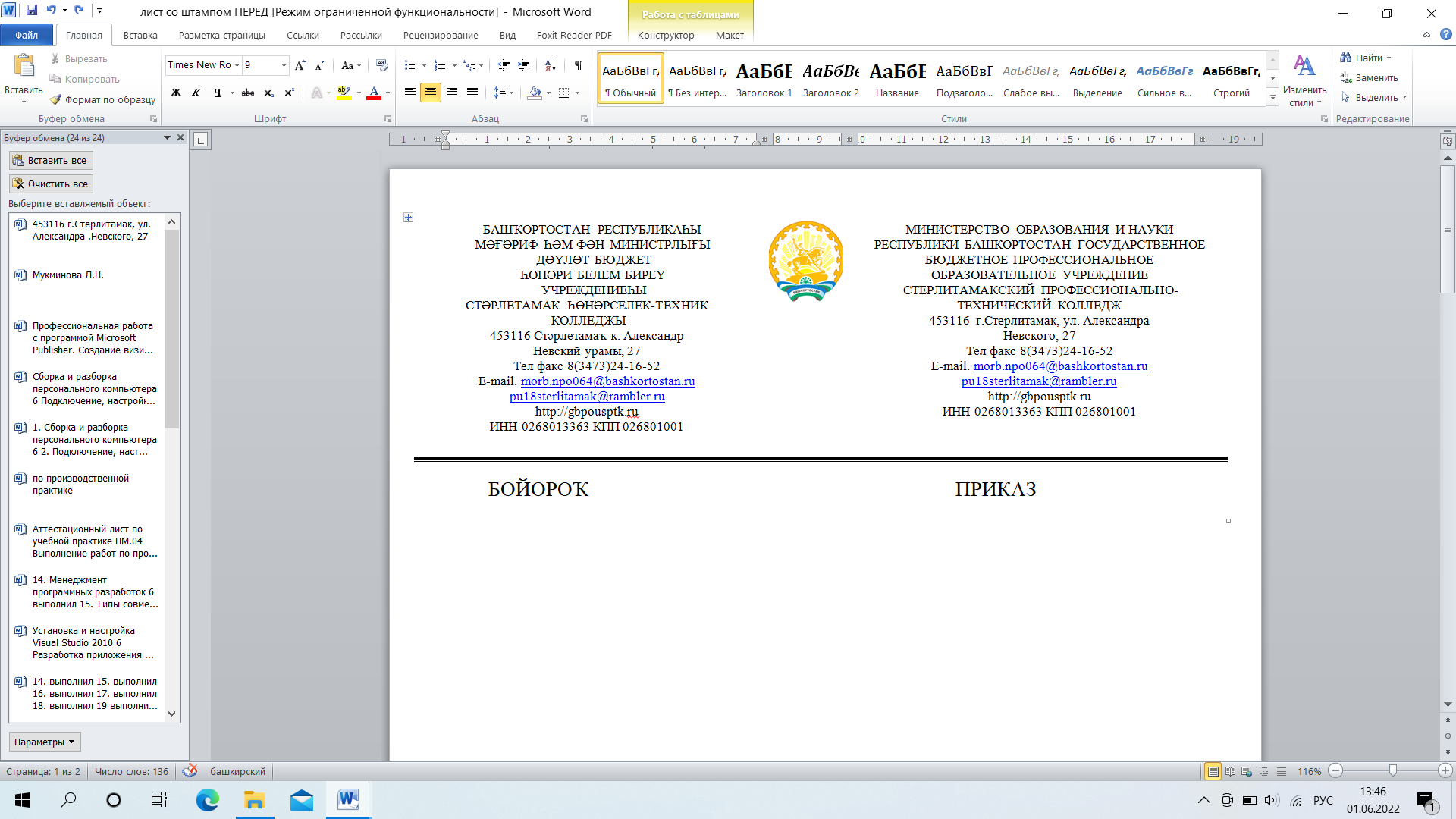  «О создании Совета профилактики  и наркологического поста колледжа»         В целях профилактики девиантного и асоциального поведения, правонарушений и безнадзорности, алкоголизма и наркомании  среди обучающихся колледжа, для  формирования законопослушного поведения и здорового образа жизни ПРИКАЗЫВАЮ:           1. Создать Совет по профилактики и  наркопоста колледжа в составе:Председатель – Поваров А.С. – директор колледжа;Ответственный секретарь – Салихова А.Ф. – педагог-психолог;Члены совета:- Наумова И.М. – заместитель директора по УВР;- Юмадилова Ф.М. – заместитель  директора по УПР; - Серова В.В. –  мастер п/о; - социальный педагог колледжа; - Гумерова Г.М. воспитатель общежития №2;- Фёдорова В.Н.– преподаватель ОБЖ; - Мерзлякова Е.В. – преподаватель физического воспитания;  - инспектор ОДН;- Нырикова Н.С. – мастер п/о;- Сергеева Е.В. – педагог-организатор;-Хамзина И.М. – преподаватель; -Фролов В.А. –мастер п\о; -.Мухаметьянов Т. Р. – обучающаяся гр.№45, председатель студенческого Совета колледжа; -Мухаметьянова Р.С.. –  член родительского комитета группы №45;           2.Для обеспечения профилактической работы по предупреждению алкоголизма, табакокурения и наркомании, создать наркологический пост в составе:  - Наумова И.М. – заместитель директора по УВР, председатель наркологического поста. Организует лекторские группы из числа обучающихся и педагогов по антиалкогольной пропаганде, выступления специалистов, оказывает содействие в трудоустройстве обучающихся в каникулярное время, через отдел по  молодежной политики;   - библиотекарь – ответственный секретарь, ведет протоколы заеданий.Члены наркологического поста:	- Салихова А.Ф. –  педагог-психолог -  организует проведение лекций, бесед, кинолекторий, выступление специалистов. Содействует поддержанию в колледже абсолютного режима трезвости, проводит индивидуальную работу с нарушителями.            -  Винокурова И.И., мастер производственного обучения – участвует в рейдах по соблюдению антиалкогольного законодательства, выявляет лица употребляющие ПАВ.	- библиотекарь -  распространяет санитарно-просветительные материалы о вреде курения, алкоголя, немедицинского потребления наркотического и одурманивших веществ, пропагандирует здоровый образ жизни среди обучающихся колледжа.	- Мухаметьянов Т. Р. - председатель Студенческого Совета колледжа -  оказывает помощь наркологической службе в выявлении обучающихся, склонных к употреблению спиртных напитков, допускающих немедицинское потребление наркотических веществ, ведёт антиалкогольную пропаганду среди обучающихся.            - Сергеева Е.В. - педагог-организатор, советник директора по воспитанию, Мерзлякова Е.В. – преподаватель физического воспитания преподаватель  вовлекают обучающихся посещать  спортивные секции и кружки художественного творчества, организуют мероприятия профилактического характера.             - Курение в помещениях колледжа и на прилегающей территории считается нарушением производственной дисциплины (Указ Президента РБ «О профилактике и ограничении табакокурения» от 26.07.2001г. № 238-3) Наказывается согласно трудового и административного Кодекса РФ.            3. Утвердить план работы Совета профилактики и наркологического поста  на 2023-2024 учебный год;3.1. Утвердить периодичность заседаний Совета – четвертая неделя месяца, в четверг в 15:15, место проведения – кабинет №14 (2 корпус);3.2 Довести на общем собрании  педагогического коллектива пролонгированное положение о Совете по профилактике правонарушений среди обучающихся, времени и месте его заседания.           4. Контроль за исполнением настоящего приказа за собой           Директор ГБПОУ СПТК	                                                          А.С.ПоваровЛистознакомления с приказом по колледжу №_____ от______________________2023г.№п/пФ.И.О.должностьподписьЮмадилова Ф.М.заместитель  директора по УПРНырикова Н.С.Мастер п/оНаумова И.М. заместитель директора по УВР Серова В.В.  мастер п/оГумерова Г.М.  воспитатель общежития№2Мерзлякова Е.В.преподаватель физического воспитания Фёдорова ВНПреподаватель ОБЖинспектор ОДН Салихова А.Ф.педагог-психологХамзина И.М.преподавательФролов В.А.мастер п\оМухаметьянов Т. Робучающаяся гр.№35 Мухаметьянова  Р.С.  член родительского комитетаСергеева Е.В.Педагог-организаторВинокурова И.И.мастер п\оМонтик Н.И.библиотекарь